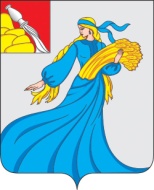 Отдел по образованию, спорту и работе с молодежьюадминистрации Нижнедевицкого муниципального районаВоронежской областиРуководителям 

образовательных организацийУважаемые коллеги!Информируем вас, что в целях осуществления контроля   соблюдения порядка проведения государственной итоговой аттестации по образовательным программам основного общего образования (далее – ОГЭ) все пункты проведения основного государственного экзамена  будут оснащены системой видеонаблюдения в режиме оффлайн. Просим усилить информационно - разъяснительную работу с родителями  и участниками ОГЭ по вопросу объективности  и прозрачности проведения экзаменов, а также недопущению нарушений Порядка проведения ГИА. Одновременно сообщаем, что по итогам просмотра видеозаписей с ППЭ  все зафиксированные случаи  нарушения Порядка будут доведены до сведения руководителей органов местного самоуправления и к нарушителям будут приняты меры, предусмотренные законодательством.Руководитель					                                  О.И ШмойловаАрхипова51573396870, с.Нижнедевицк,пл.им. Ленина, д.1 тел.(847370) 51-6-34,факс 52-4-71 e-mail: ronondev@box.vsi.ruОГРН 1023601315682ИНН/КПП 3615001653/361501001от  02.03.2016г.  № 508